SBĚROVÝ  DEN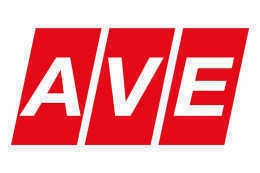 Dne 13.- 15. října 2022 v sobotu proběhne v naší obci sběr nebezpečného odpadu.Nebezpečné odpady –AKU baterie, vyřazené léky, plechovky od barev a oleje, pneumatiky, vyjeté oleje apod.Velkoobjemové komunální odpady – matrace, nábytek, koberce, podlah. krytiny., VŠECHNO POUZE V OMEZENÉM MNOŽSTVÍ!!!Výrobky pro zpětný odběr - lednice, televizory, mrazáky, zářivky, počítače, monitory, elektronické nářadí, hračky apod.           Uvedený odpad můžete BEZPLATNĚ předat pracovníkům firmyAVE CZ odpadové hospodářství s.r.o. kteří přijedou do Vaší obce se speciální svozovou technikou.UPOZORNĚNÍ :  nebudeme odebírat traktorové a nákladní pneumatikyMÍSTO A ČAS PŘISTAVENÍ SBĚROVÉHO VOZU: STARÝ ŠACHOV – U STATKUČTVRTEK 13.10.2022 	12-18hod.PÁTEK 14.10.2022	          9-18hod.SOBOTA 15.10.2022	       7:30-10:45hod.ŽÁDÁME OBČANY, ABY ODPAD DOVÁŽELI JEN V UVEDENÉ DNY A ČASY. DĚKUJEME